Дорогие ребята, желаю вам максимально проявить свои лучшие качества ученика: деловитость,  самостоятельность, организованность, любопытство, умение доводить дело до конца!Задание по географии на неделю 6-11 апреля. Прочитайте в учебнике §20.Ответьте устно на вопросы после §20.Выполните следующие задания:Подпишите на рисунке слои Земли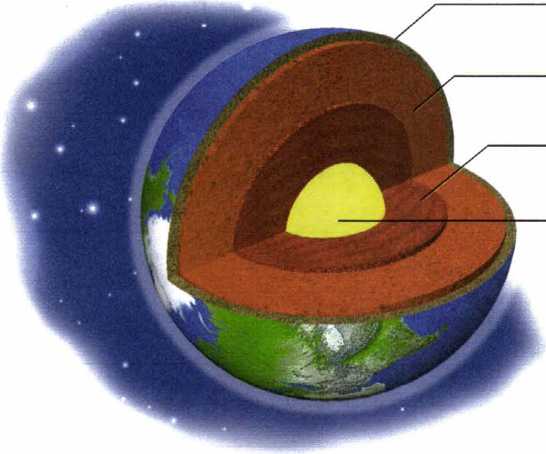 Запишите название внутренней оболочки Земли, котораяА) имеет самую высокую температуру ____________________________________ Б) составляет 83% от объёма Земли _______________________________________ В) самая твёрдая и тонкая _______________________________________________ Г) соприкасается с внешними оболочками Земли ___________________________   Рассмотрите рисунки. Подпишите названия горных пород. Укажите, к каким группам относятся горные породы, подчеркнув осадочные породы красным карандашом, метаморфические — синим, магматические — жёлтым.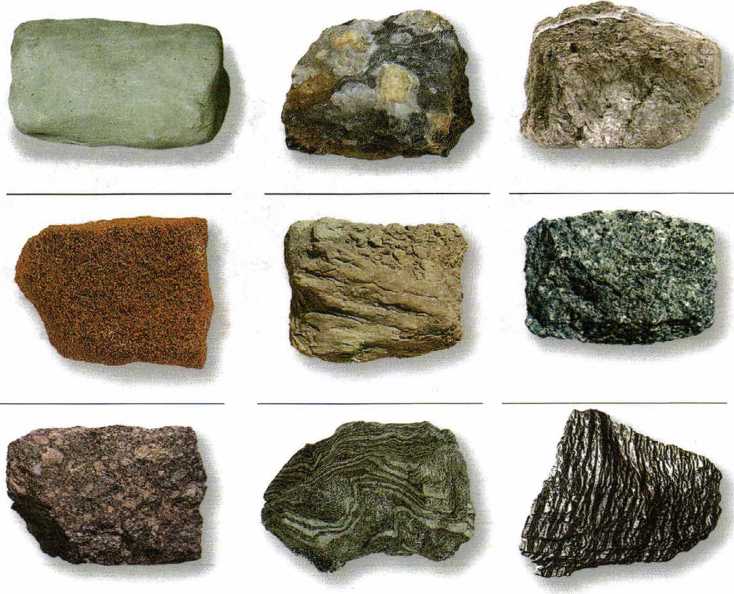 Работу выполнил(а) уч-ся 5 __ класса _________________________________________________ Выполненную работу отправьте на мою электронную почту ewm_mama@mail.ru до 9 апреля. Всем  успешной работы! Елена Васильевна